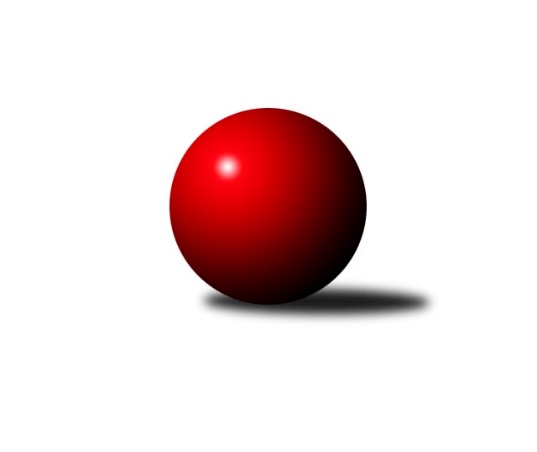 Č.10Ročník 2010/2011	27.11.2010Nejlepšího výkonu v tomto kole: 3385 dosáhlo družstvo: HKK Olomouc ˝A˝3. KLM C 2010/2011Výsledky 10. kolaSouhrnný přehled výsledků:TJ Opava ˝B˝	- SKK Jeseník ˝A˝	3:5	3068:3087	11.0:13.0	27.11.TJ Spartak Přerov ˝B˝	- HKK Olomouc ˝A˝	3:5	3376:3385	12.0:12.0	27.11.TJ Horní Benešov ˝A˝	- HKK Olomouc ˝B˝	5:3	3195:3178	15.0:9.0	27.11.TJ Sokol Chvalíkovice ˝A˝	- TJ  Krnov ˝A˝	2:6	3023:3070	10.5:13.5	27.11.TJ Sokol Machová ˝A˝	- TJ Sokol Michálkovice ˝A˝	7:1	3230:3105	15.0:9.0	27.11.KK Zábřeh ˝B˝	- TJ  Prostějov ˝A˝	5:3	3271:3198	12.5:11.5	27.11.Tabulka družstev:	1.	HKK Olomouc ˝A˝	10	9	1	0	55.5 : 24.5 	140.0 : 100.0 	 3244	19	2.	TJ Sokol Machová ˝A˝	10	7	0	3	49.0 : 31.0 	124.5 : 115.5 	 3140	14	3.	TJ  Krnov ˝A˝	10	6	2	2	48.5 : 31.5 	140.5 : 99.5 	 3134	14	4.	TJ Horní Benešov ˝A˝	10	7	0	3	45.0 : 35.0 	123.0 : 117.0 	 3210	14	5.	KK Zábřeh ˝B˝	10	5	1	4	42.0 : 38.0 	130.5 : 109.5 	 3064	11	6.	SKK Jeseník ˝A˝	10	5	1	4	41.0 : 39.0 	112.5 : 127.5 	 3108	11	7.	TJ  Prostějov ˝A˝	10	4	0	6	33.0 : 47.0 	110.5 : 129.5 	 3117	8	8.	TJ Sokol Michálkovice ˝A˝	10	3	1	6	34.0 : 46.0 	119.0 : 121.0 	 3050	7	9.	TJ Spartak Přerov ˝B˝	10	3	0	7	37.0 : 43.0 	120.5 : 119.5 	 3151	6	10.	HKK Olomouc ˝B˝	10	3	0	7	33.5 : 46.5 	108.0 : 132.0 	 3062	6	11.	TJ Sokol Chvalíkovice ˝A˝	10	3	0	7	31.5 : 48.5 	107.0 : 133.0 	 3144	6	12.	TJ Opava ˝B˝	10	2	0	8	30.0 : 50.0 	104.0 : 136.0 	 3061	4Podrobné výsledky kola:	 TJ Opava ˝B˝	3068	3:5	3087	SKK Jeseník ˝A˝	Pavel Hendrych	130 	 129 	 147 	138	544 	 3:1 	 519 	 128	124 	 124	143	Petr Šulák	Karel Škrobánek	136 	 110 	 122 	124	492 	 1:3 	 528 	 134	118 	 133	143	Jakub Smejkal	Josef Němec	122 	 121 	 113 	133	489 	 1:3 	 512 	 132	132 	 127	121	Michal Smejkal	Michal Blažek	99 	 131 	 135 	132	497 	 3:1 	 472 	 120	122 	 125	105	Rostislav  Cundrla	Svatopluk Kříž	128 	 139 	 133 	125	525 	 2:2 	 514 	 139	115 	 139	121	Jiří Fárek	Rudolf Haim	132 	 135 	 130 	124	521 	 1:3 	 542 	 145	130 	 134	133	Václav Smejkalrozhodčí: Nejlepší výkon utkání: 544 - Pavel Hendrych	 TJ Spartak Přerov ˝B˝	3376	3:5	3385	HKK Olomouc ˝A˝	Petr Vácha	139 	 135 	 159 	151	584 	 3:1 	 546 	 131	142 	 135	138	Jiří Němec	Vladimír Mánek	130 	 140 	 143 	155	568 	 2:2 	 581 	 171	124 	 147	139	Radek Malíšek	Stanislav Beňa st.	128 	 139 	 136 	135	538 	 0.5:3.5 	 573 	 141	157 	 136	139	Marian Hošek	Vojtěch Venclík	147 	 157 	 153 	120	577 	 3:1 	 526 	 126	138 	 124	138	Jan Tögel	Milan Kanda	150 	 151 	 141 	150	592 	 2.5:1.5 	 580 	 144	143 	 141	152	Jiří Zezulka	Jiří Divila st.	124 	 129 	 136 	128	517 	 1:3 	 579 	 152	149 	 129	149	Radek Havranrozhodčí: Nejlepší výkon utkání: 592 - Milan Kanda	 TJ Horní Benešov ˝A˝	3195	5:3	3178	HKK Olomouc ˝B˝	Vlastimil Skopalík	122 	 125 	 143 	120	510 	 1:3 	 604 	 151	152 	 141	160	Leopold Jašek	Miroslav Petřek ml.	136 	 140 	 125 	124	525 	 2:2 	 526 	 134	127 	 126	139	David Pospíšil	Kamil Kubeša	140 	 136 	 170 	135	581 	 3:1 	 515 	 129	122 	 121	143	Dušan Říha	Martin Bilíček	108 	 154 	 135 	126	523 	 2:2 	 540 	 146	137 	 137	120	Jiří Kropáč	Kamil Kovařík	153 	 118 	 124 	142	537 	 3:1 	 521 	 116	146 	 118	141	Svatopluk Hopjan *1	Michal Klich	134 	 119 	 134 	132	519 	 4:0 	 472 	 120	112 	 111	129	Milan Sekaninarozhodčí: střídání: *1 od 31. hodu Josef ČapkaNejlepší výkon utkání: 604 - Leopold Jašek	 TJ Sokol Chvalíkovice ˝A˝	3023	2:6	3070	TJ  Krnov ˝A˝	Martin Šumník	133 	 111 	 132 	128	504 	 2:2 	 511 	 132	122 	 128	129	Bedřich Pluhař	David Hendrych	131 	 129 	 120 	135	515 	 2:2 	 501 	 143	115 	 128	115	Václav Eichler	Marek Hynar	119 	 136 	 136 	106	497 	 0:4 	 528 	 122	142 	 139	125	Vlastimil Kotrla	Jakub Hendrych	109 	 121 	 126 	122	478 	 2:2 	 511 	 147	131 	 116	117	Jiří Jedlička	Josef Hendrych	126 	 126 	 121 	116	489 	 1:3 	 535 	 131	113 	 160	131	Přemysl Žáček	Vladimír Valenta	143 	 121 	 150 	126	540 	 3.5:0.5 	 484 	 121	121 	 126	116	Martin Korabarozhodčí: Nejlepší výkon utkání: 540 - Vladimír Valenta	 TJ Sokol Machová ˝A˝	3230	7:1	3105	TJ Sokol Michálkovice ˝A˝	Vlastimil Grebeníček	134 	 117 	 154 	137	542 	 3:1 	 521 	 130	137 	 127	127	Petr Jurášek	Jaroslav Michalík	126 	 129 	 137 	145	537 	 1:3 	 566 	 137	149 	 133	147	Petr Řepecký	Bohuslav Husek	141 	 129 	 134 	138	542 	 3:1 	 509 	 130	130 	 127	122	Josef Linhart	Milan Dovrtěl	136 	 124 	 138 	143	541 	 2:2 	 527 	 131	136 	 139	121	Tomáš Rechtoris	Radek Stoklásek	122 	 138 	 121 	144	525 	 2:2 	 508 	 123	129 	 131	125	Josef Jurášek	Miroslav Míšek	141 	 139 	 125 	138	543 	 4:0 	 474 	 126	118 	 114	116	Václav Hrejzekrozhodčí: Nejlepší výkon utkání: 566 - Petr Řepecký	 KK Zábřeh ˝B˝	3271	5:3	3198	TJ  Prostějov ˝A˝	Václav Kupka	143 	 121 	 141 	130	535 	 1:3 	 545 	 144	140 	 147	114	Miroslav Plachý	Michal Albrecht	121 	 131 	 153 	126	531 	 2:2 	 518 	 134	124 	 118	142	Petr Černohous	Milan Šula	169 	 125 	 130 	122	546 	 1.5:2.5 	 543 	 135	151 	 130	127	Miroslav Znojil	Martin Marek	153 	 135 	 126 	140	554 	 3:1 	 520 	 141	108 	 120	151	Jan Pernica	Jiří Michálek	135 	 135 	 120 	142	532 	 1:3 	 556 	 144	146 	 131	135	Roman Rolenc	Josef Karafiát	138 	 135 	 140 	160	573 	 4:0 	 516 	 132	127 	 120	137	Josef Jurdarozhodčí: Nejlepší výkon utkání: 573 - Josef KarafiátPořadí jednotlivců:	jméno hráče	družstvo	celkem	plné	dorážka	chyby	poměr kuž.	Maximum	1.	Jiří Zezulka 	HKK Olomouc ˝A˝	569.96	370.4	199.5	1.0	5/6	(591)	2.	Radek Havran 	HKK Olomouc ˝A˝	554.70	368.1	186.6	1.3	6/6	(600)	3.	Marian Hošek 	HKK Olomouc ˝A˝	548.35	359.5	188.9	3.8	5/6	(573)	4.	Jiří Němec 	HKK Olomouc ˝A˝	547.75	367.3	180.5	3.4	6/6	(575)	5.	Kamil Kovařík 	TJ Horní Benešov ˝A˝	544.61	364.9	179.8	3.0	4/4	(582)	6.	Jiří Michálek 	KK Zábřeh ˝B˝	543.80	364.5	179.3	3.8	5/5	(600)	7.	Vladimír Valenta 	TJ Sokol Chvalíkovice ˝A˝	542.83	369.7	173.1	6.4	4/5	(574)	8.	Milan Kanda 	TJ Spartak Přerov ˝B˝	539.20	362.5	176.7	4.0	5/5	(602)	9.	Václav Smejkal 	SKK Jeseník ˝A˝	539.04	362.8	176.3	2.0	6/6	(567)	10.	Miroslav Míšek 	TJ Sokol Machová ˝A˝	539.00	358.0	181.0	3.8	4/4	(556)	11.	Jakub Smejkal 	SKK Jeseník ˝A˝	536.65	356.8	179.9	5.0	5/6	(585)	12.	Vojtěch Venclík 	TJ Spartak Přerov ˝B˝	536.33	363.8	172.6	3.8	5/5	(577)	13.	Roman Rolenc 	TJ  Prostějov ˝A˝	536.25	363.1	173.1	3.1	7/7	(556)	14.	Kamil Kubeša 	TJ Horní Benešov ˝A˝	536.18	359.3	176.9	3.8	4/4	(581)	15.	Michal Klich 	TJ Horní Benešov ˝A˝	535.08	354.9	180.2	4.4	4/4	(555)	16.	Martin Bilíček 	TJ Horní Benešov ˝A˝	535.08	367.5	167.5	7.1	4/4	(561)	17.	Milan Dovrtěl 	TJ Sokol Machová ˝A˝	532.88	355.8	177.1	3.6	4/4	(552)	18.	David Hendrych 	TJ Sokol Chvalíkovice ˝A˝	532.76	354.9	177.9	4.5	5/5	(565)	19.	Leopold Jašek 	HKK Olomouc ˝B˝	531.73	359.6	172.2	4.3	6/6	(604)	20.	Jaroslav Michalík 	TJ Sokol Machová ˝A˝	531.54	353.2	178.3	5.2	4/4	(583)	21.	Přemysl Žáček 	TJ  Krnov ˝A˝	530.71	351.1	179.6	3.9	7/7	(567)	22.	Martin Marek 	KK Zábřeh ˝B˝	529.65	353.0	176.7	3.0	5/5	(575)	23.	Vladimír Mánek 	TJ Spartak Přerov ˝B˝	529.17	352.8	176.4	2.9	4/5	(568)	24.	Vlastimil Skopalík 	TJ Horní Benešov ˝A˝	528.21	360.8	167.4	4.5	4/4	(553)	25.	Vlastimil Grebeníček 	TJ Sokol Machová ˝A˝	528.17	358.2	170.0	3.8	4/4	(556)	26.	Miroslav Petřek  ml.	TJ Horní Benešov ˝A˝	528.06	352.3	175.8	4.6	4/4	(551)	27.	Bedřich Pluhař 	TJ  Krnov ˝A˝	527.79	358.4	169.4	6.2	7/7	(577)	28.	Marek Hynar 	TJ Sokol Chvalíkovice ˝A˝	526.53	358.9	167.6	7.5	5/5	(575)	29.	Michal Smejkal 	SKK Jeseník ˝A˝	526.25	352.6	173.7	5.8	6/6	(585)	30.	Jakub Hendrych 	TJ Sokol Chvalíkovice ˝A˝	525.83	358.3	167.5	5.7	4/5	(550)	31.	Petr Vácha 	TJ Spartak Přerov ˝B˝	525.17	354.5	170.7	5.5	4/5	(584)	32.	Radek Stoklásek 	TJ Sokol Machová ˝A˝	525.11	352.1	173.0	6.0	3/4	(556)	33.	Vlastimil Kotrla 	TJ  Krnov ˝A˝	524.86	358.0	166.8	4.7	7/7	(555)	34.	Milan Šula 	KK Zábřeh ˝B˝	524.23	355.1	169.2	4.9	5/5	(581)	35.	Dušan Říha 	HKK Olomouc ˝B˝	522.73	355.6	167.1	5.9	5/6	(553)	36.	Petr Řepecký 	TJ Sokol Michálkovice ˝A˝	522.14	351.6	170.6	4.4	6/6	(566)	37.	Radek Hendrych 	TJ Sokol Chvalíkovice ˝A˝	521.27	359.3	162.0	7.1	5/5	(572)	38.	Josef Karafiát 	KK Zábřeh ˝B˝	521.17	349.0	172.1	4.0	5/5	(573)	39.	Jiří Kropáč 	HKK Olomouc ˝B˝	520.73	345.1	175.6	3.8	6/6	(542)	40.	Jiří Divila st. 	TJ Spartak Přerov ˝B˝	520.25	359.1	161.2	7.8	5/5	(563)	41.	Petr Šulák 	SKK Jeseník ˝A˝	519.46	357.9	161.5	6.3	6/6	(545)	42.	Václav Eichler 	TJ  Krnov ˝A˝	518.93	352.5	166.4	5.5	7/7	(582)	43.	Jan Pernica 	TJ  Prostějov ˝A˝	518.48	349.1	169.3	5.9	7/7	(566)	44.	David Pospíšil 	HKK Olomouc ˝B˝	516.33	353.6	162.7	4.4	6/6	(541)	45.	Michal Albrecht 	KK Zábřeh ˝B˝	515.75	356.7	159.0	5.7	4/5	(605)	46.	Jiří Jedlička 	TJ  Krnov ˝A˝	515.71	353.8	162.0	4.8	7/7	(565)	47.	Martin Koraba 	TJ  Krnov ˝A˝	515.61	342.5	173.1	4.9	7/7	(554)	48.	Jiří Vrba 	SKK Jeseník ˝A˝	515.33	350.5	164.8	4.1	4/6	(538)	49.	Miroslav Znojil 	TJ  Prostějov ˝A˝	515.04	341.4	173.6	3.7	7/7	(543)	50.	Aleš Čapka 	HKK Olomouc ˝A˝	514.88	343.9	171.0	5.8	4/6	(529)	51.	Josef Jurášek 	TJ Sokol Michálkovice ˝A˝	514.54	346.7	167.8	6.3	6/6	(543)	52.	Rudolf Haim 	TJ Opava ˝B˝	514.00	358.4	155.6	6.6	5/5	(532)	53.	Josef Hendrych 	TJ Sokol Chvalíkovice ˝A˝	513.75	347.3	166.5	5.1	4/5	(550)	54.	Josef Jurda 	TJ  Prostějov ˝A˝	513.61	352.6	161.1	6.9	6/7	(544)	55.	Miroslav Plachý 	TJ  Prostějov ˝A˝	512.89	354.2	158.7	7.3	6/7	(545)	56.	Josef Linhart 	TJ Sokol Michálkovice ˝A˝	512.83	342.0	170.8	3.6	6/6	(545)	57.	Petr Černohous 	TJ  Prostějov ˝A˝	510.60	351.1	159.5	5.4	5/7	(535)	58.	Josef Němec 	TJ Opava ˝B˝	510.12	346.2	164.0	7.6	5/5	(543)	59.	Svatopluk Kříž 	TJ Opava ˝B˝	509.13	342.6	166.6	7.8	4/5	(525)	60.	Tomáš Rechtoris 	TJ Sokol Michálkovice ˝A˝	507.11	349.7	157.4	7.7	6/6	(527)	61.	Jan Tögel 	HKK Olomouc ˝A˝	506.40	350.3	156.1	4.7	5/6	(536)	62.	Michal Zych 	TJ Sokol Michálkovice ˝A˝	503.63	342.6	161.0	5.0	4/6	(531)	63.	Milan Jahn 	TJ Opava ˝B˝	502.13	344.7	157.4	7.3	5/5	(525)	64.	Martin Šumník 	TJ Sokol Chvalíkovice ˝A˝	500.42	351.7	148.8	7.3	4/5	(532)	65.	Jiří Fárek 	SKK Jeseník ˝A˝	498.92	345.6	153.3	8.0	6/6	(514)	66.	Bohuslav Husek 	TJ Sokol Machová ˝A˝	496.88	345.2	151.7	12.8	4/4	(542)	67.	Josef Čapka 	HKK Olomouc ˝B˝	493.52	345.7	147.8	9.0	5/6	(516)	68.	Milan Sekanina 	HKK Olomouc ˝B˝	492.75	339.1	153.7	7.0	5/6	(551)	69.	Václav Hrejzek 	TJ Sokol Michálkovice ˝A˝	492.71	340.3	152.4	8.4	6/6	(550)		Zdeněk Kment 	TJ Horní Benešov ˝A˝	557.00	355.0	202.0	10.0	1/4	(557)		Zdeněk Černý 	TJ Horní Benešov ˝A˝	552.00	375.0	177.0	3.0	1/4	(552)		Radek Malíšek 	HKK Olomouc ˝A˝	550.33	383.3	167.0	5.0	3/6	(581)		Stanislav Beňa  st.	TJ Spartak Přerov ˝B˝	538.00	346.0	192.0	1.0	1/5	(538)		Marek Ollinger 	KK Zábřeh ˝B˝	538.00	357.3	180.7	4.3	3/5	(570)		Jiří Divila ml. 	TJ Spartak Přerov ˝B˝	534.67	357.8	176.9	3.0	3/5	(555)		Josef Šrámek 	HKK Olomouc ˝A˝	530.33	355.3	175.0	4.0	3/6	(572)		Václav Kupka 	KK Zábřeh ˝B˝	530.00	368.5	161.5	4.5	1/5	(535)		Martin Adámek 	TJ  Prostějov ˝A˝	529.63	352.5	177.1	4.5	4/7	(568)		Pavel Kovalčík 	TJ Opava ˝B˝	528.33	360.3	168.0	4.0	1/5	(536)		Pavel Hendrych 	TJ Opava ˝B˝	526.44	354.7	171.8	2.9	3/5	(544)		Vladimír Sedláček 	TJ Spartak Přerov ˝B˝	525.83	357.0	168.8	6.5	2/5	(552)		Pavel Čech 	TJ Sokol Michálkovice ˝A˝	522.50	353.0	169.5	6.5	2/6	(549)		Tomáš Sádecký 	KK Zábřeh ˝B˝	521.07	356.5	164.6	5.6	3/5	(567)		Tomáš Valíček 	TJ Opava ˝B˝	520.00	354.0	166.0	8.0	2/5	(532)		Martin Zaoral 	TJ  Prostějov ˝A˝	515.00	353.5	161.5	7.0	2/7	(520)		Petr Schwalbe 	TJ Opava ˝B˝	513.00	347.0	166.0	8.3	3/5	(526)		Bohuslav Čuba 	TJ Horní Benešov ˝A˝	512.50	351.5	161.0	6.0	1/4	(513)		Maciej Basista 	TJ Opava ˝B˝	506.67	355.0	151.7	5.7	3/5	(524)		Marek  Navrátil 	TJ Spartak Přerov ˝B˝	504.50	353.5	151.0	7.5	2/5	(508)		Vladimír Peter 	TJ Opava ˝B˝	498.11	350.8	147.3	8.3	3/5	(515)		Roman Beinhauer 	TJ Sokol Chvalíkovice ˝A˝	497.00	353.0	144.0	8.0	1/5	(497)		Petr Jurášek 	TJ Sokol Michálkovice ˝A˝	495.33	350.0	145.3	11.0	3/6	(521)		Michal Blažek 	TJ Opava ˝B˝	495.00	338.0	157.0	10.5	1/5	(497)		Vlastimil Trulej 	TJ Sokol Chvalíkovice ˝A˝	492.00	336.0	156.0	5.0	1/5	(492)		Karel Škrobánek 	TJ Opava ˝B˝	492.00	346.0	146.0	9.0	1/5	(492)		Jiří Vrba 	SKK Jeseník ˝A˝	492.00	350.7	141.3	8.0	3/6	(506)		Zdeněk Chudožilov 	TJ  Prostějov ˝A˝	490.00	333.0	157.0	14.0	1/7	(490)		Rostislav  Cundrla 	SKK Jeseník ˝A˝	489.50	351.0	138.5	10.0	1/6	(507)		Daniel Dudek 	TJ Sokol Michálkovice ˝A˝	486.00	344.0	142.0	12.0	1/6	(486)		Jan Zych 	TJ Sokol Michálkovice ˝A˝	481.00	323.0	158.0	7.0	1/6	(481)		Radek Husek 	TJ Sokol Machová ˝A˝	479.00	341.5	137.5	10.5	2/4	(480)		Svatopluk Hopjan 	HKK Olomouc ˝B˝	470.83	334.2	136.7	11.3	3/6	(499)		Petr  Šulák ml. 	SKK Jeseník ˝A˝	437.00	306.0	131.0	19.0	1/6	(437)Sportovně technické informace:Starty náhradníků:registrační číslo	jméno a příjmení 	datum startu 	družstvo	číslo startu
Hráči dopsaní na soupisku:registrační číslo	jméno a příjmení 	datum startu 	družstvo	Program dalšího kola:11. kolo4.12.2010	so	9:00	HKK Olomouc ˝B˝ - TJ Sokol Chvalíkovice ˝A˝	4.12.2010	so	9:00	HKK Olomouc ˝A˝ - TJ Horní Benešov ˝A˝	4.12.2010	so	9:00	TJ  Prostějov ˝A˝ - TJ Sokol Machová ˝A˝	4.12.2010	so	9:00	TJ  Krnov ˝A˝ - TJ Opava ˝B˝	4.12.2010	so	10:00	SKK Jeseník ˝A˝ - KK Zábřeh ˝B˝	4.12.2010	so	13:00	TJ Sokol Michálkovice ˝A˝ - TJ Spartak Přerov ˝B˝	Nejlepší šestka kola - absolutněNejlepší šestka kola - absolutněNejlepší šestka kola - absolutněNejlepší šestka kola - absolutněNejlepší šestka kola - dle průměru kuželenNejlepší šestka kola - dle průměru kuželenNejlepší šestka kola - dle průměru kuželenNejlepší šestka kola - dle průměru kuželenNejlepší šestka kola - dle průměru kuželenPočetJménoNázev týmuVýkonPočetJménoNázev týmuPrůměr (%)Výkon2xLeopold JašekOlomouc B6042xLeopold JašekOlomouc B116.186043xMilan KandaSp.Přerov B5923xKamil KubešaHor.Beneš.A111.755814xPetr VáchaSp.Přerov B5843xMilan KandaSp.Přerov B108.025923xKamil KubešaHor.Beneš.A5811xPavel HendrychTJ Opava B107.645442xRadek MalíšekOlomouc˝A˝5811xJosef KarafiátZábřeh B107.265737xJiří ZezulkaOlomouc˝A˝5802xVáclav SmejkalJeseník A107.24542